ΑΙΤΗΣΗ –	ΥΠΕΥΘΥΝΗ ΔΗΛΩΣΗ ΓΙΑ ΣΙΤΙΣΗ ΜΕ ΑΝΤΙΤΙΜΟΕΠΩΝΥΜΟ:……………………………...................ΟΝΟΜΑ:………………………………………………..ΔΙΕΥΘΥΝΣΗ:………………………………………….Τ.Κ.: :……………………………………………………ΤΗΛΕΦΩΝΟ:…………………………………………..Α.Δ.Τ.:…………………………………………………..ΑΜΚΑ :………………………………………………….Ίασμος ………/02/20211) Συναινώ στη χρησιμοποίηση των στοιχείων μου, αποκλειστικά και μόνο, για το σκοπό της  αξιολόγησης του αιτήματός μου. 2) Συναινώ στη διενέργεια κοινωνικής έρευνας και σε κατ’ οίκον επισκέψεις από Κοινωνικούς Λειτουργούς του Δήμου Ιάσμου για επιτόπια επαλήθευση της σύνθεσης και των συνθηκών διαβίωσης του νοικοκυριού μου, καθώς και να καταθέσω επιπλέον έγγραφα τυχόν μου ζητηθούν. 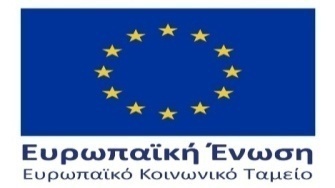 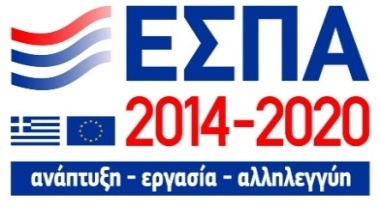 ΠΡΟΣΔΟΜΗ ΣΙΤΙΣΗΣ ΚΕ.Π.Α.Κ.Α.Δ.Ι. ΔΗΜΟΥ ΙΑΣΜΟΥΠαρακαλώ όπως, εγκρίνετε την ένταξή μου στο πρόγραμμα, για τη ΣΙΤΙΣΗ ΜΕ ΑΝΤΙΤΙΜΟ, για το έτος 2021Δηλώνω Υπεύθυνα ότι, καταθέτω, ΟΛΑ τα παρακάτω απαιτούμενα δικαιολογητικά και για ΟΛΑ τα συνοικούντα μέλη (δηλαδή, για όλα τα άτομα που μένουν στο ίδιο σπίτι).Αριθμός μερίδων φαγητού ……….Φωτοτυπία Αστυνομικής Ταυτότητας ή Διαβατηρίου αιτούντος και μελών (συζύγου, τέκνων κλπ)Πιστοποιητικό Οικογενειακής κατάστασης (τελευταίου εξαμήνου)Ατομικό Εκκαθαριστικό Εφορίας, Φορολογική Δήλωση Ε1, Ε2, Ε9 (Τελευταίου Οικονομικού έτους σε φωτοτυπίες)Βεβαίωση μόνιμης κατοικίαςΟ Αιτών – Η Αιτούσα